Túrakód: F-H_1-4-sz  /  Táv.: 52,1 km  /  Frissítve: 2020-02-08Túranév: Futó hosszútáv 1-4-szakaszEllenőrzőpont leírás:Pót ellenőrzőpont leírás:Feldolgozták: Baráth László, Hernyik András, Valkai Árpád, 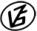 Tapasztalataidat, élményeidet őrömmel fogadjuk! 
(Fotó és videó anyagokat is várunk.)          Elnevezése          ElnevezéseKódjaLeírása1.Rajt-Cél (Dózsa-ház)001QRA Dózsa-ház D-i falának, K-i sarkán2.Bereklapos002QRAz út ÉÉNY-i felén, egy nyárfa DDK-i oldalán3.Pusztai-féle szélmalom003QRA malom-domb D-i oldala előtt, a diófa DDK-i oldalán4.T3 zsilip (Kurca)004QRA zsiliptől DNY-ra, a földút ÉNY-i oldalán az első nyárfa törzsén5.Alsó-Kurca (1)005QRAz út ÉÉK-i, Kurca felöli oldalán, a nyárfa törzsének DDNY-i oldalán6.Mindszent rév006QRA töltés ártéri, az út É-i oldalán, 
a szobor melletti villanykaró DK-i oldalán7.4521-es út, 20 km007QRA 4521-es út és a kerékpárút közötti részen, 
a felhajtó D-i oldalán, a nyárfán8.Mihási kőris-sor008QRAz út D-i oldalán, a rövid kőris-sorban, egy fatörzs ÉNY-i oldalán9.Furioso Emlékpark009QRAz út ÉNY-i oldalán, a gyaloghíd túlsó oldalán, a tavacska partján, 
a fatörzs DK-i oldalán          Elnevezése          ElnevezéseKódjaLeírása1.Rajt-Cél (Dózsa-ház)001QRPA Dózsa-ház K-i falának, É-i sarkán2.Bereklapos002QRPAz út DDNY-i oldalán, a „beugróban”, a kút melletti akácfán3.Pusztai-féle szélmalom003QRPA malomtól NY-ra, a feszület kerítésének K-i oldalán4.T3 zsilip (Kurca)004QRPA zsiliptől DNY-ra, a földút ÉNY-i oldalán, 
a nyárfasor egyik fájának törzsén5.Alsó-Kurca (1)005QRPAz úton ívben továbbhaladva, NYÉNY-i, Kurca felöli oldalon,
 egy akácfa törzsének ÉK-i oldalán6.Mindszent rév006QRPA töltés település felöli oldalán, az út ÉK-i oldalán, 
az Alföldi Kéktúra jelzőoszlop NY-i oldalán7.4521-es út, 20 km007QRPA 4521-es út és a kerékpárút közötti részen, a felhajtó után, 
az „A” villanykaró oszlopán8. Mihási kőris-sor008QRPAz út D-i oldalán, a rövid kőris-sorban néhány fával odébb, 
egy fatörzs ÉNY-i oldalán9.Furioso Emlékpark009QRPAz emlékhelytől ÉK-re távolodóan, 
az erdő egyik fájának DNY-i oldalán